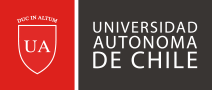 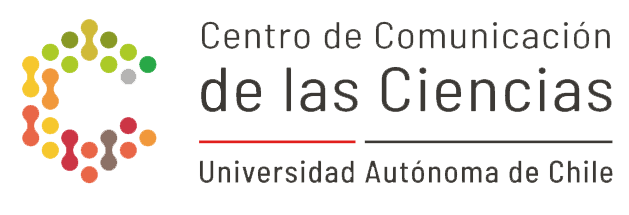 FORMULARIO DE POSTULACIÓNFONDO +COMUNICA2 2023Datos del Postulante (complete los datos del/la investigador/a responsable del proyecto)Título del proyecto y Resumen (máximo 300 palabras)ObjetivosFundamentación del proyecto. Describir brevemente por qué es necesario realizar este proyecto, describe cuál es el público objetivo y posible impacto  (máximo 800 palabras)Estrategia de apropiación social de la CTCI: Describir la estrategia de distribución del producto o las acciones para lograr la apropiación de los contenidos por parte del público objetivo. Describe la estrategia de interacción-experiencia con el público objetivo (máximo 800 palabras)Propuesta creativa: Describa brevemente el formato del producto de divulgación y la novedad de su propuesta (máximo 800 palabras)Equipo de trabajoPrincipios y perspectiva de género: Describa las estrategias que incluye la propuesta para el resguardo de los derechos humanos y trabajo con NNA si corresponde, describa si su proyecto incorpora principios de perspectiva de género. (máximo 800 palabras)Nombre : Correo electrónico:Nombre : Correo electrónico:RUT:Google scholar: Google scholar: Google scholar: Título :Título :Título :Área de CTCI:Área de CTCI:Área de CTCI: Facultad: Sede:Sede:Grupo de investigación:Grupo de investigación:Grupo de investigación:NombreDependenciaFunción en el proyecto